논문지도교수  변경신청서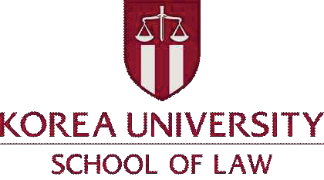 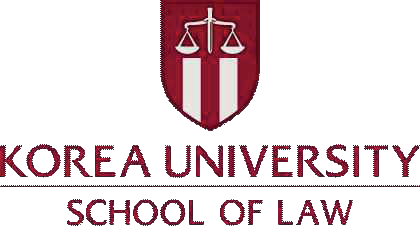 * 첨부: 논문지도교수 변경의견서본인은 위의 사유로 논문지도교수 변경신청서를 제출합니다.년	월	일본	인 :	@고려대학교 법학전문대학윈장 귀하                                                  @                                               논문지도교수변경신청서접수증고려대학교 법학전문대학윈학 번;	성명;위 학생의	학년도	학기 논문지도교수 변경신청서를 접수함.년	월	일※ 지도교수변경윈 접수증은 반드시 보관하기 바람.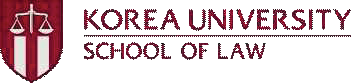 논문지도교수  변경의견서위 학생의 논문지도교수 변경에 대하여 다음과 같이 의견합니다.년	월	일전문박사과정위윈희 귀중학번성명전。구 논문지도교수교수명 :   	교수명 :   	@신 논문지도교수교수명:   	@